Attention building activities The following programme is based on the principles of Moody, Cooper and Reynell’s developmental stages.  It is credited in full by Gina Davies. It is very visual and attention grabbingBut most of all it is FUN! (For both the children and adults) There are four stages to Attention building: 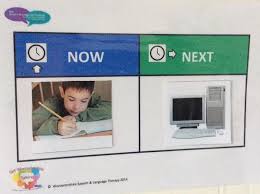 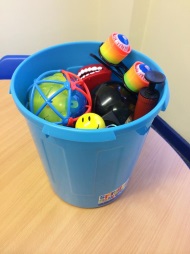 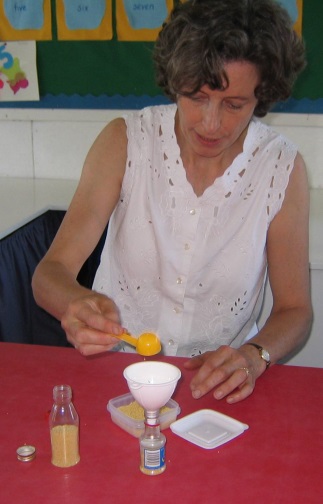 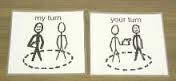 What to do – Stage oneStage one is THE BUCKET. What are the aims? To build attention that can be sustained. We are offering an activity that follows a planned sequence and leads to a final fantastic experience. 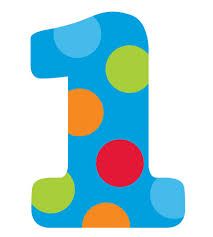 It must be:Highly visual activities Highly appealing activitiesThe only thing availableDelivered on the adult agenda.Rules to follow at Stage one – Avoid telling the children what to do e.g. DO NOT say “sit down, stop fiddling” etc… Let them achieve good looking and listening behaviours because they want to!If you have another adult in the room, make sure they too are part of the group.Ask the other adult not to distract the children by talking to them.Ask the other adult to keep children in the group by putting them back in their place WITHOUT speaking to them. DO NOT let the children touch your objects – they may only look.Reiterate that this is “my bucket”.How to use the bucket: Use a whiteboard to show a ‘now and next’ – draw the bucket onto the ‘now’ area.Sing a song before opening the bucket along the lines of:“What’s in my bucket today, bucket today, bucket today? What’s in my bucket today – I wonder what it is?Or: ‘I’ve got something in my bucket, in my bucket, in my bucket. I’ve got something in my bucket, would you like to see?’ Talk all about the item and make it seem really interesting.Look at the object as you talk about it, so that everyone in the group is looking at the same thing.Do up to three items and then the activity is finished. There are examples on YouTube should you want a demonstration. When can I move onto stage two? Move on when you feel that the child/children are able to sustain attention at this level with no need for adult support to re-sit, re-focus (etc) them. Stage 2 – Extending attentionStage two includes THE BUCKET and another FUN and EXCITING attention building activity. Use now and next boards to transition between activities, the child must understand that both activities are to be led by THE ADULT. 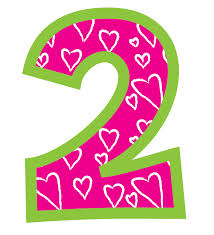 Use language that is short and simple, but that includes key information.For eg. For ‘Colourful Foam’ – you may say: Open it, Spray it, blue/red etc, push it down…….See below for a list of example activities:Use your imagination to pick activities that you know the children will enjoy, fits into the curriculum (science etc) or that follows seasonal diaries. 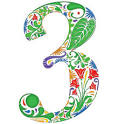 Move onto stage 3 using the same criteria as for stage one. Stage threeStage three contains the bucket and then a turn taking activity. Aim: The child learns how to shift their attention to their own individual participation and then back to the groupUse now and next boards to transition between activities, the child must understand that both activities are to be led by THE ADULT, but that in the second activity they are invited to take a role. Use language that is short and simple, but that includes key information.How? Other points to remember: Avoid predictable patterns of turn takingPractice not getting a turn – remember life isn’t fairLet anxious children watch several turnsRemember: Always bring your whiteboard! Make tidying up part of the activity.If a child does not want a turn (stage 3), this is ok – move onto the next child.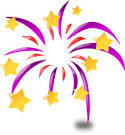 HAVE FUN!!Stage OneTHE BUCKETStage TwoExtending attentionStage ThreeLearning to shift attentionStage FourTransitioning with attention ActivityEquipmentFlour ShakingSieve, black paper, flourFlour castlesFlour, paper cones, small cups, ice cube traysTapioca pouringTapioca, black tray, clear plastic tube, funnel, xylophone, cake tinsFish in the SeaShower curtain, 2x watering cans, food colouring (blue/yellow) tissue paper fish, 2x plastic bottlesTube of ColourLay flat poly tubing, bucket of water, food colouring x 2 (red, yellow), glitterSwirly PaintingLazy susan, paintShooting starsShower curtain, watering can, black food colouring, foil stars, glitterBath bombsWater tray (clear) bath bombSquirty colourPlastic syringe, water, food colouring, shower curtainColourful tracksPlastic drain (halved), toy cars dipped in paint, white paperActivityEquipmentRaining on you See through umbrella, Shower curtain, Tapioca (hail) or watering can + glitter (rain), Stool.How: Fill the watering can with ‘water’ from a bottle. Offer a child to have a turn. Child sits on the stool and holds the umbrella. Pour the water over the umbrella.Oh look it’s raining on you, raining on you, raining on you….’ Roll the sausageBlanket. How: offer the child a turn to lie on the blanket. Roll them up ‘Roll, roll, roll the sausage…’ Standing on the stoolStool.How: Stand on the stool and then jump. Offer the child a go.I am standing on the stool, on the stool, on the stool. I am standing on the stool, watch me as I jump. Ready, steady, go.’Tickle sticks 2x feather dusters. Stool.How: Children are invited to sit on the stool and be tickled by the tickle sticks. X is sitting on the stool, sitting on the stool. And on this stool she gets a tickle, yes she gets a tickle. (to old MacDonald). Tickle, tickle, tickle. 